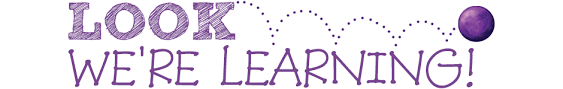 I cantheweseelittletoandgoyoudomyarehewithislittleshewasforhaveoftheysaidwantheremethiswhathelptoohasplaylookwheregoodwhocomedoes